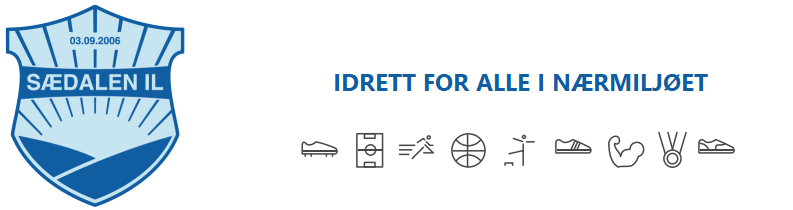 Informasjon og sjekkliste for vertskapsrollen i SædalshallenVed ankomst kl 15:15-15:30:Gå inn hovedinngang oppe (åpen). Seinere er det kun dør ved silosvingen nede som er åpen.Åpne svart nøkkelboks ved vaktbu nede i hall. Kode til nøkkelboks oppgis på opplæring.Nøkkel og brikke skal bæres med på heile vakta. Kode til brikke oppgis på opplæring.Ta på gul vestSigner i loggbok (liten blå)Kikk igjennom innhold i kvit perm merket vertskapsrolle og svart permGå runde nr 1:Sjekk at håndballmål er sikret i gulvLås dommergarderoberSjekk og lås dei 2 innerste garderobene.Sjekk alle toalettLukk bommen ute då det er parkering forbudt på heile området.Sjekk at brannsentral står i NORMAL DRIFTSjekk at alle nødutganger er OKUnder vakt:Gå runder kvar 30-60 minutt, sjekk at dører er låst.Plukk opp boss.Ved vaktslutt (siste trening er ferdig 22:30, vakt slutter 23:00)Alle rom/garderober/toalett/styrkerom/kjøkken nede osv sjekkes og lys slukkesLegg nøkkel tilbake i svart boks.Vest legges på vaktromSlå av lys i vestibyle og hall. Trykk på 1 (som lyser grønn) på begge panel.Gå ut, alt er automatisk låst.OBSNøkkel må bæres heile vakta, dørene ut låses ca 21:50 då kjem du ikkje inn utan nøkkel. BRANNALARM:REDDE: Garasjedører åpner automatisk i hall. Alle skal evakueres ned på fotballbanen, sjekk garderober og toalett at alle kommer ut. VARSLE: Ved falsk alarm, ring 53030290 innen 5 minutt og stopp utrykning. Ser du brann, ring 110 direkte sjølv om vi er koblet til alarm. Sjekk koordinater i boks ved alarm og fikk ut kvar det brenn og sjekk rommet dersom det er tilgjengelig. SLUKKE: Om mulig, slokk brannen med tilgjengelig brannslukkingsutstyr. Aldri sett deg sjølv i fare.Idrettsservice skal ALLTID kontaktes på 40923804 ved følgende:Utløst brannalarm (for å stille tilbake alarm og branndører osv)StrømstansVannlekkasjeKnust ruteProblemer med låsingUlykker som medfører fareKontakter i Sædalen IL:Pål Hafstad Thorsen, daglig leder Sædalen IL: pht@sedalenil.noPreben Andersen, avdelingsleder håndball: preben.foster.andersen@gmail.com Arnfinn Osmundsvaag, avdelingsleder barnefotball: arnfinn.osmundsvaag@klp.no Linda Thue Lydersen, avdelingsleder basketball: linda.thue.lydersen@hvl.no Normann Natland, avdelingsleder friidrett: normann@natland.no Eivind Sjaastad, avdelingsleder innebandy: eisja@equinor.no 